Desarrollo del Guía de Trabajo del Equipo EXCON.(Portada)Nota: todo lo en color rojo es para rellenar con antecedentes.1Nota GeneralEste documento, denominado “Guía de Trabajo del Equipo EXCON” (PAR-USAR 19)” será un documento de referencia y guía para el equipo de control del ejercicio final (EXCON) durante el proceso de acreditación o reacreditación según corresponda. Este documento, denominado “Guía de Trabajo del Equipo EXCON” (PAR-USAR 19)” será un documento de referencia y guía para el equipo de control del ejercicio final (EXCON) durante el proceso de acreditación o reacreditación según corresponda. 2Estructura del Documento3Anexo 1 - Descripción de Escenarios4Desarrollo del Plan del Ejercicio Final de Evaluación e implementación de los escenarios5Tareas y responsabilidades del EXCON6El EXCON durante la Fase del Ejercicio7Equipo Central del EXCON8El EXCON en los escenarios9Tareas y herramientas para el ejercicio final de evaluación10ANEXO A – Funciones del EXCON11ANEXO B – Reuniones Preliminares del EXCON12ANEXO C – Formato de Mensaje13ANEXO D – Guía para la Visita del Terreno14Descripción de cada lugar relevante15Cuadro de Distancias (debe incluir tabla y mapas)3Anexo 1 - Descripción de EscenariosAnexo 1 - Descripción de EscenariosPara el desarrollo de este documento se usará de base el “Programa de Clasificación IEC del Equipo USAR Bomberos de Chile” desarrollado el año 2017. Se adjunta el Anexo que describe los escenarios necesarios.Para el desarrollo de este documento se usará de base el “Programa de Clasificación IEC del Equipo USAR Bomberos de Chile” desarrollado el año 2017. Se adjunta el Anexo que describe los escenarios necesarios.Para el desarrollo de este documento se usará de base el “Programa de Clasificación IEC del Equipo USAR Bomberos de Chile” desarrollado el año 2017. Se adjunta el Anexo que describe los escenarios necesarios.Anexo 1:Anexo 1:PAR-USAR 19 anexo 1 IEC USAR BoCh Descripción de EscenariosAnexo 2:Anexo 2:PAR-USAR 19 anexo 2 Línea de Tiempo4Desarrollo del Plan del Ejercicio Final de Evaluación e implementación de los escenariosDesde la fecha de la resolución con el resultado de la evaluación del PAC y la confirmación de la fecha del Ejercicio Final de Evaluación, el Equipo EXCON y el grupo USAR, deberán trabajar en el desarrollo del Ejercicio Final de Evaluación haciendo las acomodaciones que se requiera y realizando las coordinaciones necesarias, para los cual deberán trabajar con en el PAR-USAR 18 - Plan del Ejercicio Final de Evaluación.El Equipo de control del Ejercicio Final de Evaluación (EXCON) es el encargado de coordinar las acciones en los escenarios simulados, en donde el grupo USAR deberá mostrar sus capacidades para cumplir los objetivos definidos en la lista de verificación de acuerdo con el nivel que este acreditando.  	El Equipo EXCON estará compuesto por:02 integrantes pertenecientes a cada uno de los dos (2) últimos grupos USAR acreditados.02 integrantes del grupo USAR en proceso de acreditación.01 integrante del GTO USAR. En total son siete (7) integrantes y será liderado por el integrante del GTO-USAR o en su defecto quien determine el PFON.El Equipo EXCON deberá trabajar en el desarrollo PAR-USAR 19 – Guía de Trabajo del Equipo EXCON, para el logro del desarrollo del ejercicio.Si un integrante del Equipo EXCON debe dejar el cargo será reemplazado por un componente de su grupo USAR esto lo coordinará directamente el encargado de proceso de acreditación del GTO USAR. El Líder Equipo EXCON debe cumplir y hacer cumplir al Equipo EXCON los plazos de los diferentes hitos del proceso que, debiendo justificar por escrito si por algún tema especial y justificado se deben alterar los plazos indicados en el presente manual de aplicación, el PFON dará las autorizaciones para nuevos plazos y definirá si esto altera la duración total del proceso.Desde la fecha de la resolución con el resultado de la evaluación del PAC y la confirmación de la fecha del Ejercicio Final de Evaluación, el Equipo EXCON y el grupo USAR, deberán trabajar en el desarrollo del Ejercicio Final de Evaluación haciendo las acomodaciones que se requiera y realizando las coordinaciones necesarias, para los cual deberán trabajar con en el PAR-USAR 18 - Plan del Ejercicio Final de Evaluación.El Equipo de control del Ejercicio Final de Evaluación (EXCON) es el encargado de coordinar las acciones en los escenarios simulados, en donde el grupo USAR deberá mostrar sus capacidades para cumplir los objetivos definidos en la lista de verificación de acuerdo con el nivel que este acreditando.  	El Equipo EXCON estará compuesto por:02 integrantes pertenecientes a cada uno de los dos (2) últimos grupos USAR acreditados.02 integrantes del grupo USAR en proceso de acreditación.01 integrante del GTO USAR. En total son siete (7) integrantes y será liderado por el integrante del GTO-USAR o en su defecto quien determine el PFON.El Equipo EXCON deberá trabajar en el desarrollo PAR-USAR 19 – Guía de Trabajo del Equipo EXCON, para el logro del desarrollo del ejercicio.Si un integrante del Equipo EXCON debe dejar el cargo será reemplazado por un componente de su grupo USAR esto lo coordinará directamente el encargado de proceso de acreditación del GTO USAR. El Líder Equipo EXCON debe cumplir y hacer cumplir al Equipo EXCON los plazos de los diferentes hitos del proceso que, debiendo justificar por escrito si por algún tema especial y justificado se deben alterar los plazos indicados en el presente manual de aplicación, el PFON dará las autorizaciones para nuevos plazos y definirá si esto altera la duración total del proceso.5Tareas y responsabilidades del EXCON      Coordinación y facilitación generalTodos los integrantes del Equipo EXCON tienen la responsabilidad de garantizar que el ejercicio cumpla sus objetivos y que el Grupo USAR en proceso de acreditación o reacreditación tenga la oportunidad de realizar todas sus tareas y cumplir con sus objetivos de demostración de capacidades.Los integrantes del Equipo EXCON tendrán que adaptarse a ser facilitadores (entrega de mensajes y observar/supervisar las tareas), tutores (ofrecer ideas y opciones) y formadores (suministro de información y enseñanza), dependiendo de la situación en que se encuentran con los participantes.
Para asegurarse de que estos tres modos de funcionamiento estén equilibrados y que el Ejercicio Final de Evaluación proceda de acuerdo con la programación, uno o más miembros serán designados para Líder Equipo EXCON. El Líder Equipo EXCON es responsable ante el Director del ejercicio de lo siguiente:La conducta y el trabajo del Equipo EXCON en generalLa coordinación general del Ejercicio Final de Evaluación, utilizando la Línea de TiempoLa coordinación general de cualquier visita en terreno (si es parte del evento)La vinculación del Equipo EXCON con el Director del ejercicio y la gestión del eventoAsegurar que todos los arreglos relacionados con temas de bienestar y transporte están en marcha para el Equipo EXCONUn Coordinador de escenarios apoyará al Líder Equipo EXCON. Él o ella será responsable de lo siguiente:Coordinación entre los escenarios. Proporcionar orientación adicional e información para los miembros EXCON de los escenarios. Vinculación de los escenarios con el Líder Equipo EXCON y el Equipo Central del EXCON.Otros miembros del equipo tendrán la tarea de apoyar mediante la dirección de una sala de situación u observación el monitoreo de las actividades en el CCOT, RDC, oficina nacional de emergencias (ONEMI), Base de Operaciones. Se adjunta al presente documento una tabla que muestra todos los cargos funcionales dentro de un equipo típico EXCON (ver Anexo A – Funciones del EXCON)El Líder Equipo EXCON, en conjunto con los organizadores del evento organizara una reunión con todos los integrantes del Equipo EXCON un día antes del inicio del ejercicio final de evaluación.
En esta reunión se confirmarán las asignaciones específicas para todo el Equipo EXCON y se preparará un plan de trabajo para el evento. Los detalles de esta reunión se adjuntan al presente documento (ver Anexo B – Reunión Preliminar del EXCON).      Coordinación y facilitación generalTodos los integrantes del Equipo EXCON tienen la responsabilidad de garantizar que el ejercicio cumpla sus objetivos y que el Grupo USAR en proceso de acreditación o reacreditación tenga la oportunidad de realizar todas sus tareas y cumplir con sus objetivos de demostración de capacidades.Los integrantes del Equipo EXCON tendrán que adaptarse a ser facilitadores (entrega de mensajes y observar/supervisar las tareas), tutores (ofrecer ideas y opciones) y formadores (suministro de información y enseñanza), dependiendo de la situación en que se encuentran con los participantes.
Para asegurarse de que estos tres modos de funcionamiento estén equilibrados y que el Ejercicio Final de Evaluación proceda de acuerdo con la programación, uno o más miembros serán designados para Líder Equipo EXCON. El Líder Equipo EXCON es responsable ante el Director del ejercicio de lo siguiente:La conducta y el trabajo del Equipo EXCON en generalLa coordinación general del Ejercicio Final de Evaluación, utilizando la Línea de TiempoLa coordinación general de cualquier visita en terreno (si es parte del evento)La vinculación del Equipo EXCON con el Director del ejercicio y la gestión del eventoAsegurar que todos los arreglos relacionados con temas de bienestar y transporte están en marcha para el Equipo EXCONUn Coordinador de escenarios apoyará al Líder Equipo EXCON. Él o ella será responsable de lo siguiente:Coordinación entre los escenarios. Proporcionar orientación adicional e información para los miembros EXCON de los escenarios. Vinculación de los escenarios con el Líder Equipo EXCON y el Equipo Central del EXCON.Otros miembros del equipo tendrán la tarea de apoyar mediante la dirección de una sala de situación u observación el monitoreo de las actividades en el CCOT, RDC, oficina nacional de emergencias (ONEMI), Base de Operaciones. Se adjunta al presente documento una tabla que muestra todos los cargos funcionales dentro de un equipo típico EXCON (ver Anexo A – Funciones del EXCON)El Líder Equipo EXCON, en conjunto con los organizadores del evento organizara una reunión con todos los integrantes del Equipo EXCON un día antes del inicio del ejercicio final de evaluación.
En esta reunión se confirmarán las asignaciones específicas para todo el Equipo EXCON y se preparará un plan de trabajo para el evento. Los detalles de esta reunión se adjuntan al presente documento (ver Anexo B – Reunión Preliminar del EXCON).6El EXCON durante la Fase del EjercicioEl ejercicio final de evaluación es un evento guiado por tareas. Se establece una serie de tareas principales para cada uno de los grupos funcionales, cuyo contenido garantizará que el Grupo USAR en procesos de acreditación o reacreditación cumpla con la demostración de sus capacidades según el nivel que desee acreditar.El ritmo y las actividades del ejercicio final de evaluación son controlados por el Equipo EXCON, en particular por el Líder Equipo EXCON. Él o ella están guiados por la Línea de Tiempo que detalla todas las tareas principales de cada grupo funcional y la secuencia en que deben llevarse a cabo acorde con una programación de dos días reales (5 a 10 días en el escenario simulado). Las tareas de cada grupo funcional están enlistadas en las respectivas Guías de Grupos Funcionales. Durante la preparación y planificación para la Fase del Ejercicio, a cada integrante del Equipo EXCON se le asignará una o varias funciones específicas. Una plantilla para las tareas del EXCON se incluye como Anexo A de este documento. El ejercicio final de evaluación es un evento guiado por tareas. Se establece una serie de tareas principales para cada uno de los grupos funcionales, cuyo contenido garantizará que el Grupo USAR en procesos de acreditación o reacreditación cumpla con la demostración de sus capacidades según el nivel que desee acreditar.El ritmo y las actividades del ejercicio final de evaluación son controlados por el Equipo EXCON, en particular por el Líder Equipo EXCON. Él o ella están guiados por la Línea de Tiempo que detalla todas las tareas principales de cada grupo funcional y la secuencia en que deben llevarse a cabo acorde con una programación de dos días reales (5 a 10 días en el escenario simulado). Las tareas de cada grupo funcional están enlistadas en las respectivas Guías de Grupos Funcionales. Durante la preparación y planificación para la Fase del Ejercicio, a cada integrante del Equipo EXCON se le asignará una o varias funciones específicas. Una plantilla para las tareas del EXCON se incluye como Anexo A de este documento. 7Equipo Central del EXCONEl Equipo Central del EXCON incluye al Director del ejercicio, el Líder Equipo EXCON y el Coordinador de los escenarios. Las funciones adicionales cubiertas por el Equipo Central incluyen el monitoreo e ingreso de información a través de la plataforma web a utilizar por el SNO y el seguimiento y observación del RDC en las etapas iniciales del ejercicio. Uno de los miembros del equipo central también puede ser responsable de la coordinación de todos los jugadores participando en la Fase del Ejercicio.Los integrantes del EXCON asignados al control del ejercicio estarán trabajando en el cumplimiento de los escenarios específicos.Los integrantes del EXCON están obligados a revisar la información relevante incluyendo:La respectiva Guía que proporciona orientación sobre las principales tareas y resultados del cumplimiento de objetivos que el grupo USAR necesita lograr, así como una línea de tiempo que indique en qué momento durante el ejercicio final de simulación estas tareas deben realizarse.Las plantillas para el EXCON.El Equipo Central del EXCON incluye al Director del ejercicio, el Líder Equipo EXCON y el Coordinador de los escenarios. Las funciones adicionales cubiertas por el Equipo Central incluyen el monitoreo e ingreso de información a través de la plataforma web a utilizar por el SNO y el seguimiento y observación del RDC en las etapas iniciales del ejercicio. Uno de los miembros del equipo central también puede ser responsable de la coordinación de todos los jugadores participando en la Fase del Ejercicio.Los integrantes del EXCON asignados al control del ejercicio estarán trabajando en el cumplimiento de los escenarios específicos.Los integrantes del EXCON están obligados a revisar la información relevante incluyendo:La respectiva Guía que proporciona orientación sobre las principales tareas y resultados del cumplimiento de objetivos que el grupo USAR necesita lograr, así como una línea de tiempo que indique en qué momento durante el ejercicio final de simulación estas tareas deben realizarse.Las plantillas para el EXCON.8El EXCON en los escenariosLos integrantes del EXCON asignados para el control en los distintos escenarios deberán enfocarse en el control de los tiempos y cumplimientos de los objetivos, según lo establecido en la lista de verificación, de cada uno de estos. Normalmente habrá entre 8 a 10 escenarios distintos, cada uno de los cuales representa un área geográfica definida dentro del escenario general. Los escenarios son donde los recursos del grupo USAR trabajan para llevar a cabo las tareas necesarias para completar la misión y cumplir con los objetivos del ejercicio.Los integrantes del EXCON encargados deberán revisar la información relevante antes del ejercicio, incluyendo:El PAR -XX que proporciona orientación sobre las principales tareas y resultados del grupo USAR necesita lograr, así como una línea de tiempo que indique en qué momento durante el ejercicio de simulación estas tareas deben realizarse.Las plantillas para el EXCON (ver Anexo C – Formato de mensajes)La carpeta con el contenido para los escenarios que contiene fotografías de estructuras colapsadas, vinculados a las descripciones y las secuencias que describen la extensión de los daños, la naturaleza de los escombros y el tamaño de los huecos, la información sobre las víctimas y de cualquier tipo de materiales peligrosos que pueden estar presentes y otros hechos relevantes.       Los integrantes del EXCON que estén a cargo los distintos escenarios deben tener experiencia operacional para poder interpretar el contenido de los escenarios y responder las preguntas de los integrantes del grupo USAR, Observadores, autoridades de tal manera que simule la situación de un desastre real.Los integrantes del EXCON asignados para el control en los distintos escenarios deberán enfocarse en el control de los tiempos y cumplimientos de los objetivos, según lo establecido en la lista de verificación, de cada uno de estos. Normalmente habrá entre 8 a 10 escenarios distintos, cada uno de los cuales representa un área geográfica definida dentro del escenario general. Los escenarios son donde los recursos del grupo USAR trabajan para llevar a cabo las tareas necesarias para completar la misión y cumplir con los objetivos del ejercicio.Los integrantes del EXCON encargados deberán revisar la información relevante antes del ejercicio, incluyendo:El PAR -XX que proporciona orientación sobre las principales tareas y resultados del grupo USAR necesita lograr, así como una línea de tiempo que indique en qué momento durante el ejercicio de simulación estas tareas deben realizarse.Las plantillas para el EXCON (ver Anexo C – Formato de mensajes)La carpeta con el contenido para los escenarios que contiene fotografías de estructuras colapsadas, vinculados a las descripciones y las secuencias que describen la extensión de los daños, la naturaleza de los escombros y el tamaño de los huecos, la información sobre las víctimas y de cualquier tipo de materiales peligrosos que pueden estar presentes y otros hechos relevantes.       Los integrantes del EXCON que estén a cargo los distintos escenarios deben tener experiencia operacional para poder interpretar el contenido de los escenarios y responder las preguntas de los integrantes del grupo USAR, Observadores, autoridades de tal manera que simule la situación de un desastre real.9Tareas y herramientas para el ejercicio final de evaluación Durante el transcurso del ejercicio, una serie de resultados de desempeño deben cumplirse con el fin de alcanzar los objetivos del ejercicio. Esto requiere que el grupo USAR realicen una serie de tareas. Las tareas son pasos o actividades específicas dentro de la metodología de la respuesta de una organización ante un desastre o evento.Durante la Fase de Ejercicio, organizaciones y el grupo USAR en acreditación deben seguir la metodología ya en marcha, ya sea la metodología de los procedimientos de respuesta SNO-USAR a desastres. Se asume que ambos tendrán el conocimiento de la metodología adecuada de respuesta a desastres y de las tareas específicas que van a llevar a cabo durante la Fase de Ejercicio.De tal manera que el ejercicio final de evaluación avance al ritmo requerido y que todos los objetivos sean cumplidos, el Equipo EXCON debe ser capaz de ejercer control además de ser capaces de acelerar o retrasar eventos simulados para asegurar que los diferentes recursos estén coordinados, así como recordar de las tareas que necesitan ser completadas, en caso de que parezca que alguna de estas haya sido olvidada o retrasada.
El EXCON cuenta con un número de herramientas para el ejercicio final de evaluación para ayudarles en la tarea de coordinación. Principalmente, estas herramientas son las siguientes:El escenarioEl escenario es un marco convincente para que los participantes del ejercicio examinen los desafíos y respuestas particulares a una crisis o desastre en el marco de lo establecido en la lista de verificación. Los actores que participan en el ejercicio deberían verse “estresados” por el escenario a medida que el ejercicio evoluciona sin que se convierta en algo abrumador. Un buen escenario es realista (la simulación de la vida real), adaptable para ajustarse al ritmo y poner a prueba al grupo USAR y sus recursos. La mejor práctica es describir el escenario completo (en realidad una línea argumental) en escrito con el mayor detalle posible y luego seleccionar los mensajes y datos basados en la geografía y perfiles de riesgo locales que utilizan nombres de lugares y coordenadas reales. Para ejecutar el escenario, se necesitarán los mensajes y los datos. Es importante entender la diferencia entre los dos.La línea de tiempoLa línea de tiempo del ejercicio es el marco en el que el escenario, los mensajes y los datos se mapean a través del tiempo. Esta programación es usualmente una matriz que muestra la relación entre los diversos grupos funcionales, los mensajes, los datos y los insumos de medios de comunicación señalando el tiempo simulado y el real.El tiempo simulado del ejercicio transcurre más rápido que la vida real, por lo que los tomadores de decisiones experimentarán varios días/semanas de acciones y decisiones, y sus efectos simulados, en unas pocas horas.El equipo de control maneja el ejercicio a través de una línea de tiempo, que es el documento principal usado para manejar el ejercicio, para conocer cuando se espera que ocurran los eventos y para saber cuándo insertar los mensajes en el ejercicio. En otras palabras, la línea de tiempo proporciona el marco para el seguimiento y la gestión del flujo de actividades del ejercicio. El uso de la línea de tiempo por lo general se limita a los facilitadores, controladores, simuladores y evaluadores.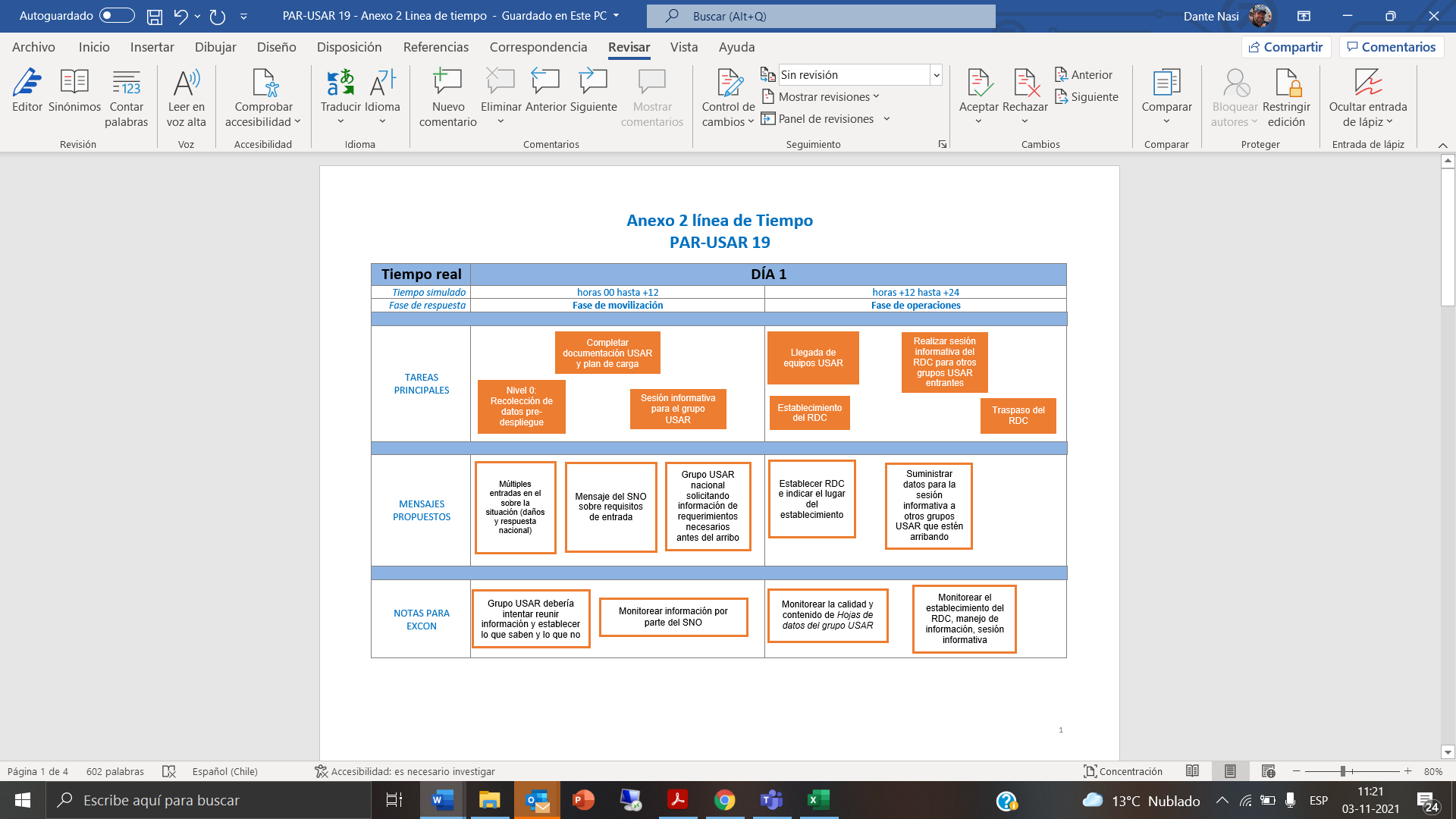 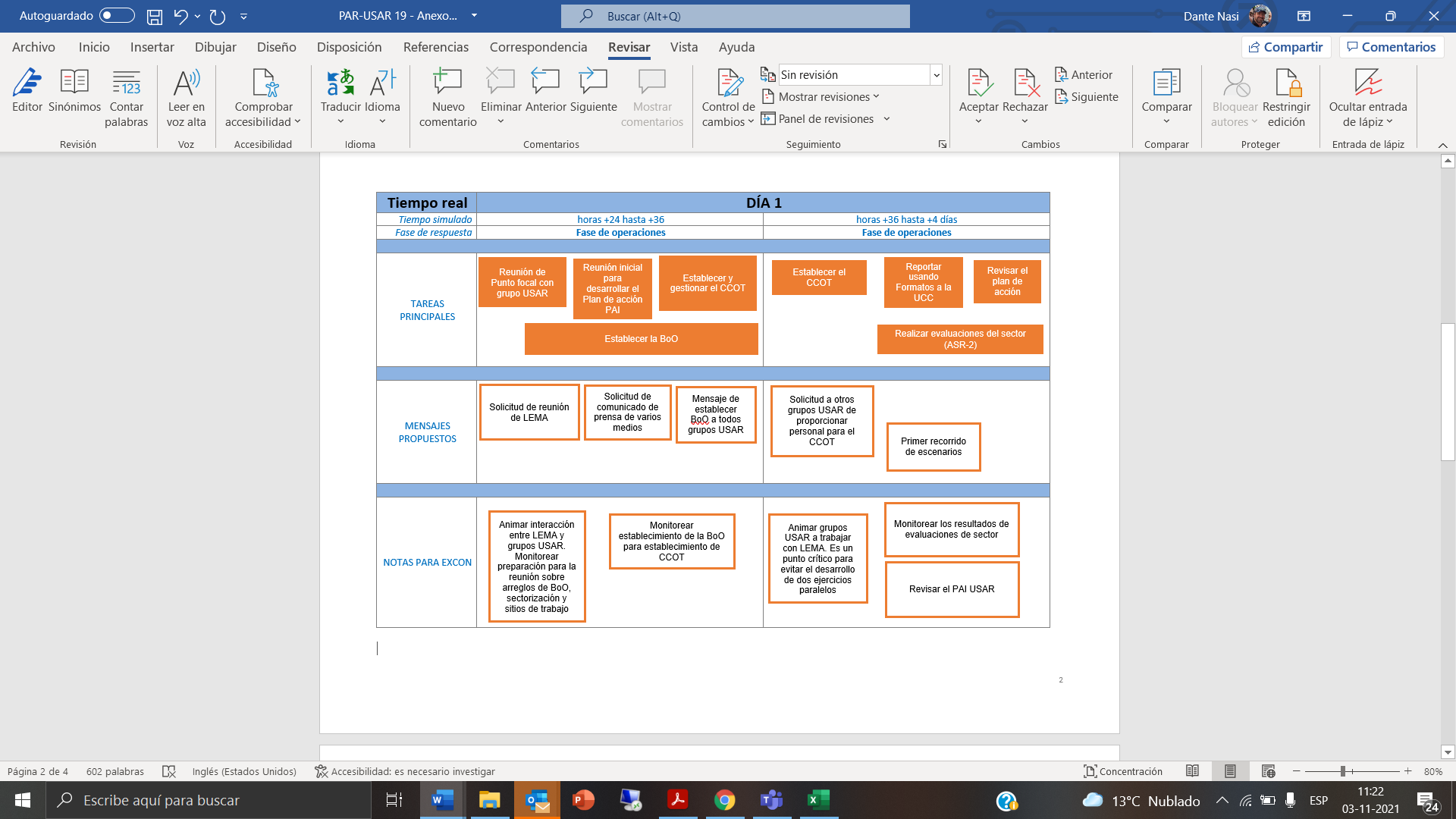 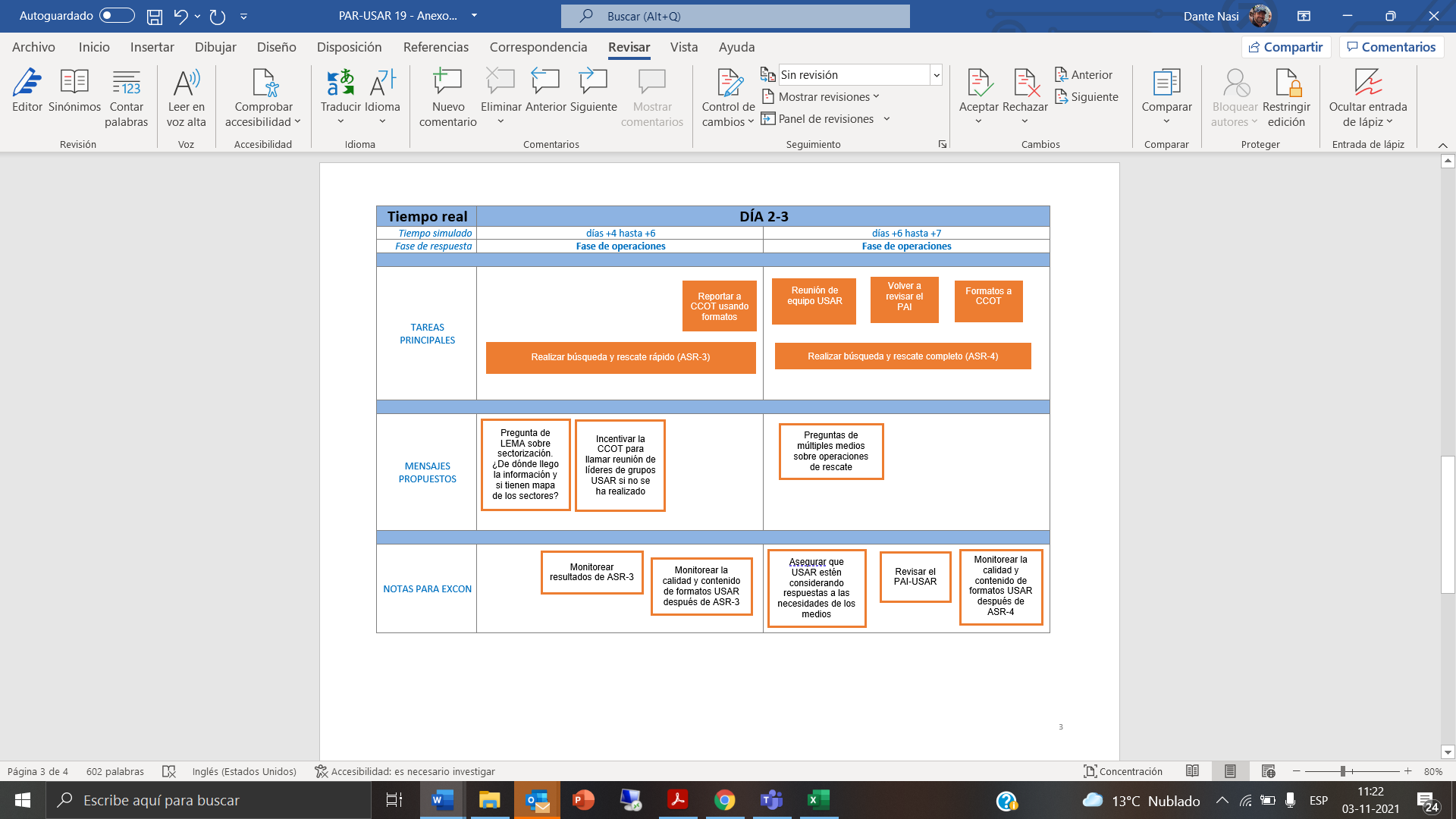 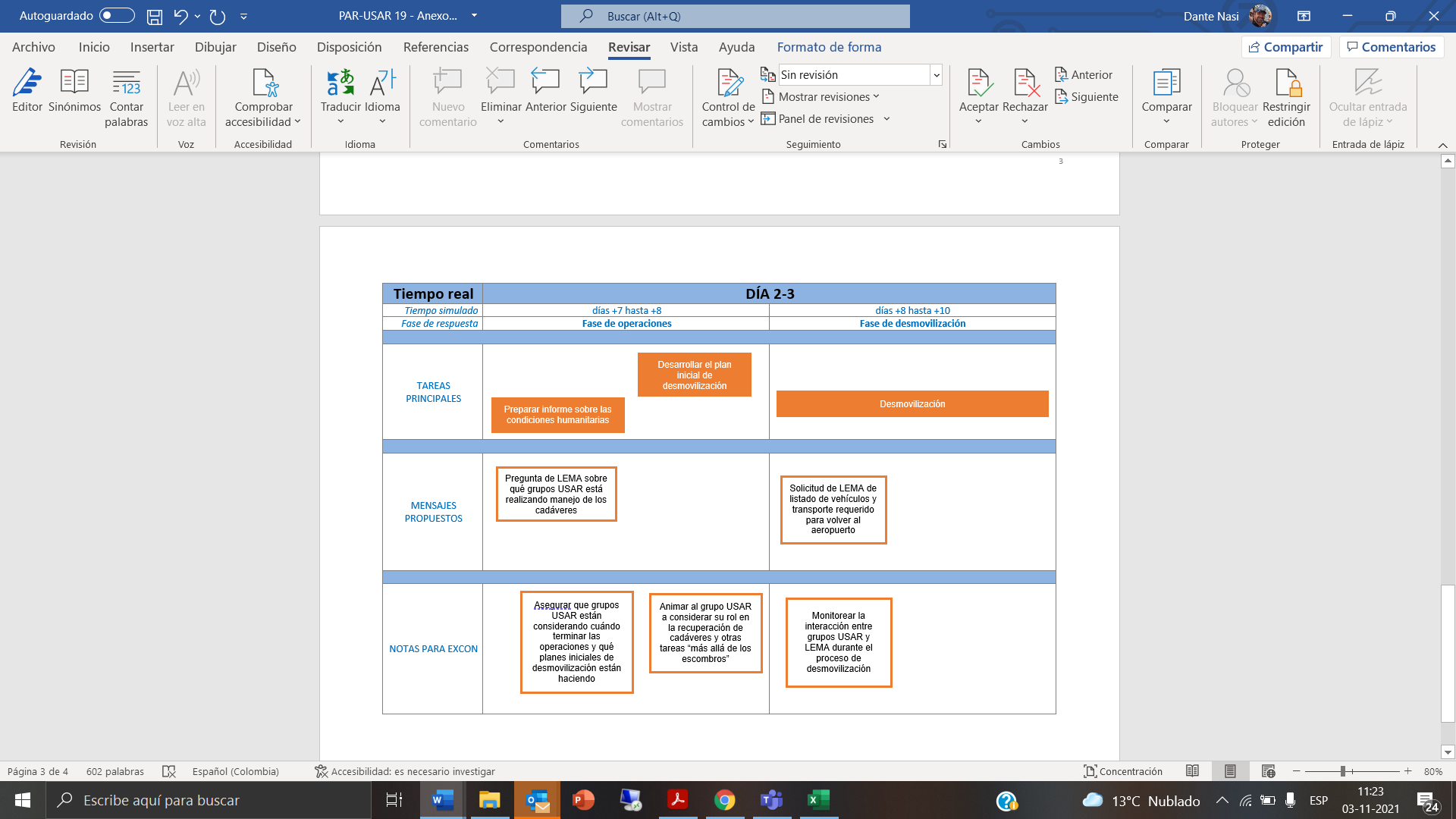 Los mensajes Los mensajes son básicamente las varias partes individuales del escenario que se ha desarrollado. Por ejemplo, en un escenario para examinar la respuesta a un terremoto en un país o región, el primer mensaje podría ser un informe de un evento sísmico del USGS. El siguiente mensaje sería un informe de seguimiento, indicando la ubicación del epicentro o un 'tweet' de un residente indicando el daño local o la reacción del público ante el terremoto. Los mensajes vinculan el evento simulado a las acciones que se quiere que las personas tomen. Estos mensajes proporcionan unidad al ejercicio y son proporcionados por los controladores encargados de conducir el escenario. Generalmente los mensajes sucederán independientemente de las acciones de los participantes. Por ejemplo, el colapso simulado de una carretera podría poner en peligro la capacidad de llevar grupos USAR o médicos a la zona afectada. Se trata de un mensaje porque el controlador del ejercicio informaría a los participantes en un momento preestablecido que este evento simulado ha tenido lugar, independientemente de las acciones de los participantes.Los datos / La informaciónEn respuesta a los mensajes, los participantes llevarán a cabo una o varias acciones. Las acciones incluyen pedir más información, tomar decisiones o comunicarse con otro grupo USAR. La información se da sólo cuando los jugadores toman las medidas adecuadas para adquirir la información o porque ya existe un proceso en marcha para proporcionar esta información automáticamente. Por ejemplo, las imágenes satelitales estarían disponibles a través del UNOSAT, pero sólo si los participantes del ejercicio solicitan información específica usando los formatos correctos.
Es muy importante para el factor de credibilidad del escenario que se proporcione información en la forma que normalmente se obtendría usando los procedimientos o metodología estándar. Esto aumentará el valor del ejercicio. Hay varias formas de proporcionar datos simulados al ejercicio. La regla es simple: tratar de encontrar la forma para que todo parezca real.Las acciones Estas son las respuestas que los participantes realizan a los mensajes que reciben. Las acciones incluyen pedir información, tomar decisiones o comunicarse con otro grupo USAR. La capacidad de modificar o cambiar el escenario (y por lo tanto los mensajes futuros) en respuesta a las acciones de los participantes es un punto crítico para el éxito del ejercicio.Una decisión pudiese resultar en retrasos en la respuesta mientras una decisión diferente aceleraría la respuesta. Los planificadores del ejercicio deben ser conscientes de las posibles alternativas para que estos futuros alternativos en el escenario puedan ser planificados e incluidos dentro de la línea de tiempo.Los evaluadores del ejercicio también deben tener la capacidad de registrar las acciones del grupo USAR de acuerdo con la línea de tiempo establecida. Esto será la base de la evaluación del ejercicio y la retroalimentación a los participantes. Los facilitadores y evaluadores tienen que ser capaces de mostrar a los participantes las consecuencias de las acciones que tomaron durante el ejercicio y cómo esto afectó los eventos posteriores.El uso de las herramientas del ejercicio. Los integrantes del Equipo EXCON puede entregar información y mensajes a través de una variedad de medios, incluyendo:Por escrito, mediante la entrega de los mensajes (la mejor manera en casos donde exista la barrera del idioma)Verbalmente (simulando al autor)Visualmente (por ejemplo, a través de imágenes, vídeos, etc.)Por medio de teléfono o la radioEl juego de roles (víctimas, población local, autoridades locales, medios de comunicación, personal de respuesta local, etc.)E-mail, fax o medios socialesPublicar en la plataforma web dispuesta por el SNO.Artículos y vídeos de los medios de comunicación.Al entregar mensajes es importante que el EXCON sea identificado y que los participantes tengan en cuenta que la información es un mensaje específico e importante en el desarrollo del ejercicio.Los mensajes también pueden ser auto-generados por las actividades de los propios participantes, ya que los respectivos Grupos USAR interactuarán e influenciarán la toma de decisiones de los demás. Mientras que las tareas principales siguen siendo las mismas, los mensajes variarán de un ejercicio a otro y deben ser desarrollados y escritos por el Equipo EXCON.El suministro de información y mensajes a los participantes no es la única función del EXCON. Por lo tanto, para evitar cualquier confusión cuando se entreguen los mensajes, los miembros del EXCON deben llevar una identificación que muestre con claridad "MENSAJE". Esto sirve para evitar confusiones entre los participantes del ejercicio. Para guiar el tiempo o ritmo del ejercicio, el EXCON utiliza la línea de tiempo. Esta enumera las tareas que cada grupo funcional debe realizar en un orden cronológico aproximado, y también contiene sugerencias para los mensajes y datos, así como las notas para el Equipo EXCON. Existen dos tipos de líneas de tiempo (1) la línea de tiempo principal utilizada por el Líder del Equipo EXCON para organizar las actividades y tareas entre los grupos funcionales, y (2) las líneas de tiempo más detalladas para cada grupo funcional. La línea de tiempo principal se puede encontrar en el PAR-USAR - Anexo 2 Línea de tiempo.Guía para la visita del terrenoEl ejercicio de evaluación está configurado como una visita guiada por el EXCON a lo largo de una ruta predeterminada que resalta cuestiones específicas (Instalaciones, escenarios) que son relevantes para la mejora de la organización y ejecución del ejercicio final de evaluación. La ruta será determinada por el Equipo EXCON en conjunto con representantes del comité de evaluación.La evaluación del ejercicioEl EXCON tiene responsabilidades adicionales en la evaluación del evento, observando a los integrantes del grupo USAR llevando a cabo sus tareas, evaluando los resultados y retroalimentando a los organizadores del evento. Debido a la experiencia de muchos de los miembros del EXCON, también se debe proporcionar retroalimentación colectiva en la preparación y realización del ejercicio en sí.Todos los integrantes del EXCON deben familiarizarse con el contenido del documento relacionado a la evaluación del ejercicio final de evaluación.Durante el transcurso del ejercicio, una serie de resultados de desempeño deben cumplirse con el fin de alcanzar los objetivos del ejercicio. Esto requiere que el grupo USAR realicen una serie de tareas. Las tareas son pasos o actividades específicas dentro de la metodología de la respuesta de una organización ante un desastre o evento.Durante la Fase de Ejercicio, organizaciones y el grupo USAR en acreditación deben seguir la metodología ya en marcha, ya sea la metodología de los procedimientos de respuesta SNO-USAR a desastres. Se asume que ambos tendrán el conocimiento de la metodología adecuada de respuesta a desastres y de las tareas específicas que van a llevar a cabo durante la Fase de Ejercicio.De tal manera que el ejercicio final de evaluación avance al ritmo requerido y que todos los objetivos sean cumplidos, el Equipo EXCON debe ser capaz de ejercer control además de ser capaces de acelerar o retrasar eventos simulados para asegurar que los diferentes recursos estén coordinados, así como recordar de las tareas que necesitan ser completadas, en caso de que parezca que alguna de estas haya sido olvidada o retrasada.
El EXCON cuenta con un número de herramientas para el ejercicio final de evaluación para ayudarles en la tarea de coordinación. Principalmente, estas herramientas son las siguientes:El escenarioEl escenario es un marco convincente para que los participantes del ejercicio examinen los desafíos y respuestas particulares a una crisis o desastre en el marco de lo establecido en la lista de verificación. Los actores que participan en el ejercicio deberían verse “estresados” por el escenario a medida que el ejercicio evoluciona sin que se convierta en algo abrumador. Un buen escenario es realista (la simulación de la vida real), adaptable para ajustarse al ritmo y poner a prueba al grupo USAR y sus recursos. La mejor práctica es describir el escenario completo (en realidad una línea argumental) en escrito con el mayor detalle posible y luego seleccionar los mensajes y datos basados en la geografía y perfiles de riesgo locales que utilizan nombres de lugares y coordenadas reales. Para ejecutar el escenario, se necesitarán los mensajes y los datos. Es importante entender la diferencia entre los dos.La línea de tiempoLa línea de tiempo del ejercicio es el marco en el que el escenario, los mensajes y los datos se mapean a través del tiempo. Esta programación es usualmente una matriz que muestra la relación entre los diversos grupos funcionales, los mensajes, los datos y los insumos de medios de comunicación señalando el tiempo simulado y el real.El tiempo simulado del ejercicio transcurre más rápido que la vida real, por lo que los tomadores de decisiones experimentarán varios días/semanas de acciones y decisiones, y sus efectos simulados, en unas pocas horas.El equipo de control maneja el ejercicio a través de una línea de tiempo, que es el documento principal usado para manejar el ejercicio, para conocer cuando se espera que ocurran los eventos y para saber cuándo insertar los mensajes en el ejercicio. En otras palabras, la línea de tiempo proporciona el marco para el seguimiento y la gestión del flujo de actividades del ejercicio. El uso de la línea de tiempo por lo general se limita a los facilitadores, controladores, simuladores y evaluadores.Los mensajes Los mensajes son básicamente las varias partes individuales del escenario que se ha desarrollado. Por ejemplo, en un escenario para examinar la respuesta a un terremoto en un país o región, el primer mensaje podría ser un informe de un evento sísmico del USGS. El siguiente mensaje sería un informe de seguimiento, indicando la ubicación del epicentro o un 'tweet' de un residente indicando el daño local o la reacción del público ante el terremoto. Los mensajes vinculan el evento simulado a las acciones que se quiere que las personas tomen. Estos mensajes proporcionan unidad al ejercicio y son proporcionados por los controladores encargados de conducir el escenario. Generalmente los mensajes sucederán independientemente de las acciones de los participantes. Por ejemplo, el colapso simulado de una carretera podría poner en peligro la capacidad de llevar grupos USAR o médicos a la zona afectada. Se trata de un mensaje porque el controlador del ejercicio informaría a los participantes en un momento preestablecido que este evento simulado ha tenido lugar, independientemente de las acciones de los participantes.Los datos / La informaciónEn respuesta a los mensajes, los participantes llevarán a cabo una o varias acciones. Las acciones incluyen pedir más información, tomar decisiones o comunicarse con otro grupo USAR. La información se da sólo cuando los jugadores toman las medidas adecuadas para adquirir la información o porque ya existe un proceso en marcha para proporcionar esta información automáticamente. Por ejemplo, las imágenes satelitales estarían disponibles a través del UNOSAT, pero sólo si los participantes del ejercicio solicitan información específica usando los formatos correctos.
Es muy importante para el factor de credibilidad del escenario que se proporcione información en la forma que normalmente se obtendría usando los procedimientos o metodología estándar. Esto aumentará el valor del ejercicio. Hay varias formas de proporcionar datos simulados al ejercicio. La regla es simple: tratar de encontrar la forma para que todo parezca real.Las acciones Estas son las respuestas que los participantes realizan a los mensajes que reciben. Las acciones incluyen pedir información, tomar decisiones o comunicarse con otro grupo USAR. La capacidad de modificar o cambiar el escenario (y por lo tanto los mensajes futuros) en respuesta a las acciones de los participantes es un punto crítico para el éxito del ejercicio.Una decisión pudiese resultar en retrasos en la respuesta mientras una decisión diferente aceleraría la respuesta. Los planificadores del ejercicio deben ser conscientes de las posibles alternativas para que estos futuros alternativos en el escenario puedan ser planificados e incluidos dentro de la línea de tiempo.Los evaluadores del ejercicio también deben tener la capacidad de registrar las acciones del grupo USAR de acuerdo con la línea de tiempo establecida. Esto será la base de la evaluación del ejercicio y la retroalimentación a los participantes. Los facilitadores y evaluadores tienen que ser capaces de mostrar a los participantes las consecuencias de las acciones que tomaron durante el ejercicio y cómo esto afectó los eventos posteriores.El uso de las herramientas del ejercicio. Los integrantes del Equipo EXCON puede entregar información y mensajes a través de una variedad de medios, incluyendo:Por escrito, mediante la entrega de los mensajes (la mejor manera en casos donde exista la barrera del idioma)Verbalmente (simulando al autor)Visualmente (por ejemplo, a través de imágenes, vídeos, etc.)Por medio de teléfono o la radioEl juego de roles (víctimas, población local, autoridades locales, medios de comunicación, personal de respuesta local, etc.)E-mail, fax o medios socialesPublicar en la plataforma web dispuesta por el SNO.Artículos y vídeos de los medios de comunicación.Al entregar mensajes es importante que el EXCON sea identificado y que los participantes tengan en cuenta que la información es un mensaje específico e importante en el desarrollo del ejercicio.Los mensajes también pueden ser auto-generados por las actividades de los propios participantes, ya que los respectivos Grupos USAR interactuarán e influenciarán la toma de decisiones de los demás. Mientras que las tareas principales siguen siendo las mismas, los mensajes variarán de un ejercicio a otro y deben ser desarrollados y escritos por el Equipo EXCON.El suministro de información y mensajes a los participantes no es la única función del EXCON. Por lo tanto, para evitar cualquier confusión cuando se entreguen los mensajes, los miembros del EXCON deben llevar una identificación que muestre con claridad "MENSAJE". Esto sirve para evitar confusiones entre los participantes del ejercicio. Para guiar el tiempo o ritmo del ejercicio, el EXCON utiliza la línea de tiempo. Esta enumera las tareas que cada grupo funcional debe realizar en un orden cronológico aproximado, y también contiene sugerencias para los mensajes y datos, así como las notas para el Equipo EXCON. Existen dos tipos de líneas de tiempo (1) la línea de tiempo principal utilizada por el Líder del Equipo EXCON para organizar las actividades y tareas entre los grupos funcionales, y (2) las líneas de tiempo más detalladas para cada grupo funcional. La línea de tiempo principal se puede encontrar en el PAR-USAR - Anexo 2 Línea de tiempo.Guía para la visita del terrenoEl ejercicio de evaluación está configurado como una visita guiada por el EXCON a lo largo de una ruta predeterminada que resalta cuestiones específicas (Instalaciones, escenarios) que son relevantes para la mejora de la organización y ejecución del ejercicio final de evaluación. La ruta será determinada por el Equipo EXCON en conjunto con representantes del comité de evaluación.La evaluación del ejercicioEl EXCON tiene responsabilidades adicionales en la evaluación del evento, observando a los integrantes del grupo USAR llevando a cabo sus tareas, evaluando los resultados y retroalimentando a los organizadores del evento. Debido a la experiencia de muchos de los miembros del EXCON, también se debe proporcionar retroalimentación colectiva en la preparación y realización del ejercicio en sí.Todos los integrantes del EXCON deben familiarizarse con el contenido del documento relacionado a la evaluación del ejercicio final de evaluación.10ANEXO A – Funciones del EXCONLa tabla a continuación ilustra los diversos roles del EXCON. Cada miembro del EXCON tendrá tareas y responsabilidades específicas, dependiendo de la función asignada por los organizadores del ejercicio o por parte del SNO. Algunos miembros del Equipo EXCON tendrán más de un rol o roles que se podrán combinar, en función de las circunstancias.Como se puede observar en la tabla anterior, hay un total de 18 roles de EXCON. Sin embargo, como algunos roles dependen de los tiempos que se lleven a cabo las distintas acciones y otros se pueden compartir, y debido a que los miembros del Equipo EXCON pueden comprometerse con más de un rol durante el evento, no es necesario contar con 18 personas para el Equipo EXCON.Como mínimo, el Equipo EXCON deberá contar con un coordinador del ejercicio, un Líder Equipo EXCON, un coordinador de escenarios, dos miembros del equipo en escenario un miembro del equipo para cada uno de los grupos funcionales, un miembro para monitorear el CCOT y el RDC y, finalmente, un miembro del equipo para coordinar los roles de los jugadores.Los organizadores deben planificar un equipo de entre 20 y 30 EXCON al considerar la logística y las necesidades organizativas del evento.La tabla a continuación ilustra los diversos roles del EXCON. Cada miembro del EXCON tendrá tareas y responsabilidades específicas, dependiendo de la función asignada por los organizadores del ejercicio o por parte del SNO. Algunos miembros del Equipo EXCON tendrán más de un rol o roles que se podrán combinar, en función de las circunstancias.Como se puede observar en la tabla anterior, hay un total de 18 roles de EXCON. Sin embargo, como algunos roles dependen de los tiempos que se lleven a cabo las distintas acciones y otros se pueden compartir, y debido a que los miembros del Equipo EXCON pueden comprometerse con más de un rol durante el evento, no es necesario contar con 18 personas para el Equipo EXCON.Como mínimo, el Equipo EXCON deberá contar con un coordinador del ejercicio, un Líder Equipo EXCON, un coordinador de escenarios, dos miembros del equipo en escenario un miembro del equipo para cada uno de los grupos funcionales, un miembro para monitorear el CCOT y el RDC y, finalmente, un miembro del equipo para coordinar los roles de los jugadores.Los organizadores deben planificar un equipo de entre 20 y 30 EXCON al considerar la logística y las necesidades organizativas del evento.11ANEXO B – Reunión Preliminar del EXCONEl día antes de que comience el ejercicio de respuesta a terremotos de INSARAG, todos los miembros del personal del EXCON tendrán una reunión preparatoria de EXCON. Por lo tanto, los miembros del Equipo de EXCON deben hacer sus arreglos de viaje para que lleguen a tiempo para asistir a esta reunión y para completar cualquier trabajo preparatorio requerido.La reunión será dirigida y organizada tanto por el Líder Equipo EXCON como por los organizadores del evento y tendrá lugar en una instalación lo suficientemente grande para albergar a todo el Equipo de EXCON.Esta reunión abordará los siguientes temas:Presentación del EXCON - miembros del equipoSesión informativa sobre el EXCON - roles y responsabilidadesAsignación de roles y tareas del EXCONIdentificar recursos y contenido que deben desarrollarse (mensajes, presentaciones, guiones, etc.)Desarrollar un plan de acción para el trabajo de preparación El trabajo para la fase de preparación del ejercicio incluirá:Desarrollar o finalizar presentaciones de PowerPointFinalización de los planes y el contenido para sesionesPreparación física del lugar, áreas de reunión y cualquier otra sala de reuniones requeridaFinalización de los arreglos para cualquier visita al sitio o evaluaciones estructurales de campoEl trabajo para la fase del ejercicio incluirá:Escribir mensajes basados en la geografía y los escenarios locales y solicitando las tareas principales que cada grupo funcional debe completarRevisión y finalización del contenido de las carpetas de la sala de situaciónPreparación física de la sala de situación, el CCOT, RDC, base de operaciones y cualquier otra sala de reunionesRevisar y hacer los ajustes necesarios en la línea de tiempo del ejercicio para cumplir con los requisitos organizativos o logísticos impuestos por el lugar o los organizadoresEl día antes de que comience el ejercicio de respuesta a terremotos de INSARAG, todos los miembros del personal del EXCON tendrán una reunión preparatoria de EXCON. Por lo tanto, los miembros del Equipo de EXCON deben hacer sus arreglos de viaje para que lleguen a tiempo para asistir a esta reunión y para completar cualquier trabajo preparatorio requerido.La reunión será dirigida y organizada tanto por el Líder Equipo EXCON como por los organizadores del evento y tendrá lugar en una instalación lo suficientemente grande para albergar a todo el Equipo de EXCON.Esta reunión abordará los siguientes temas:Presentación del EXCON - miembros del equipoSesión informativa sobre el EXCON - roles y responsabilidadesAsignación de roles y tareas del EXCONIdentificar recursos y contenido que deben desarrollarse (mensajes, presentaciones, guiones, etc.)Desarrollar un plan de acción para el trabajo de preparación El trabajo para la fase de preparación del ejercicio incluirá:Desarrollar o finalizar presentaciones de PowerPointFinalización de los planes y el contenido para sesionesPreparación física del lugar, áreas de reunión y cualquier otra sala de reuniones requeridaFinalización de los arreglos para cualquier visita al sitio o evaluaciones estructurales de campoEl trabajo para la fase del ejercicio incluirá:Escribir mensajes basados en la geografía y los escenarios locales y solicitando las tareas principales que cada grupo funcional debe completarRevisión y finalización del contenido de las carpetas de la sala de situaciónPreparación física de la sala de situación, el CCOT, RDC, base de operaciones y cualquier otra sala de reunionesRevisar y hacer los ajustes necesarios en la línea de tiempo del ejercicio para cumplir con los requisitos organizativos o logísticos impuestos por el lugar o los organizadores12ANEXO C – Formato de Mensaje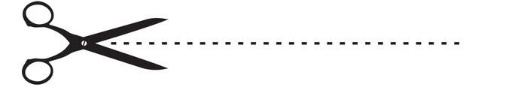 13ANEXO D – Guía para la visita del terreno El ejercicio de evaluación está configurado como una visita guiada por el EXCON a lo largo de una ruta predeterminada que resalta cuestiones específicas (Instalaciones, escenarios) que son relevantes para la mejora de la organización y ejecución del ejercicio final de evaluación. La ruta será determinada por el Equipo EXCON en conjunto con representantes del comité de evaluación.Objetivos de la evaluación de campoLos objetivos de la actividad práctica de la Evaluación de la visita del terreno:Observar los tipos de escenarios en el área potencialmente afectadaVer el cumplimiento de los escenarios según lo establecidos en la lista de verificación.Llevar a cabo evaluaciones estructurales simuladas basadas en los mensajes proporcionados por el EXCONLlevar a cabo evaluaciones de riesgos basados en los mensajes proporcionados por el EXCONTomar conciencia de las limitaciones logísticas reales que necesitasen ser superadas durante el evento.Responsabilidades del EXCONSe nombrará a un mínimo de dos integrantes del EXCON para ocuparse específicamente de la planificación y preparación de esta actividad. Se requiere que estos miembros coordinen sus actividades con el Coordinador del Ejercicio, comité evaluador y SNO.Evaluación de campo del EXCONEl personal del EXCON asignados específicamente para hacer frente a la planificación y preparación de la Evaluación de Campo tendrá el apoyo del personal del EXCON asignados a los distintos escenarios. El Equipo EXCON de Evaluación de Campo requerirá el tiempo adecuado para llevar a cabo una reunión informativa para los otros miembros EXCON sobre los roles y responsabilidades durante la Evaluación de Campo.El arribo del Equipo EXCON de Evaluación de CampoLos miembros del Equipo EXCON de Evaluación de Campo deben arribar en conjunto con el equipo evaluador y Mentor del grupo USAR e idealmente deberían tener varios días para la preparación. Se necesita una enorme cantidad de planificación y coordinación para garantizar que este elemento del ejercicio se ejecute sin problemas y, crucialmente, para permitir lo suficiente tiempo para la producción de los mapas.Sitios y mensajesLas rutas deben ser seleccionadas cuidadosamente para que cada una contenga sitios específicos que resalten un desafío particular o necesiten una acción específica. Estos sitios por ruta deberían incluir lo siguiente:Lleven a cabo evaluaciones estructurales simuladasCompleten de manera simulada el marcaje de INSARAG Lleven a cabo evaluaciones de riesgo simuladasCompleten los formatos relevantes de INSARAGRealicen un escenario simulado de señalización INSARAGReporten información hacia el CCOT, SNO, otros grupos USAR de respuesta nacionales.Practiquen el uso del GPSRequerimientos de transporte & equipamiento (por ruta) Transporte: vehículo por grupo USARMapas Radios o celulares GPS Mapas Se emitirá un mapa para el EXCON que muestra claramente las rutas demarcadas. Estos
mapas deben incluir lo siguiente:Ruta con código de colores Los puntos de inicio y final de la ruta (con coordenadas de GPS)Los sitios seleccionados por ruta (con coordenadas de GPS)Plan de ComunicaciónEl EXCON debe desarrollar un Plan de Comunicación y difundirlo a todos los miembros relevantes. El plan de comunicación debe incluir lo siguiente:Lista de las asignaciones y las siglas de identificación de radioLista de las asignaciones y los números de teléfonos móvilesLista de números de teléfono fijo del lugar del ejercicio. Actuación en caso de que las comunicaciones fallen (por ejemplo, reunirse en tal lugar a las tales horas)¿Qué hacer en caso de una emergencia real?SeguridadA cada grupo USAR se le debería asignar un miembro de las fuerzas policiales o de seguridad del país. Este personal debe acompañar a los grupos USAR en todo momento.El EXCON debería convocar una reunión informativa de seguridad con las entidades correspondientes antes de la Evaluación de Campo para abordar los siguientes puntos:Conversar cualquier tema de seguridad específicoRevisar las rutas demarcadasDiscutir el plan de emergenciaRevisar puntos de inicio y finSolicitar apoyo para un equipo de seguridad por grupo USARLos escenarios serán definidos por el grupo USAR y el Mentor en función de la lista de verificación estandarizada según nivel de acreditación a lograr. Los escenarios a los que se debe someter el grupo USAR serán configurados en base a situaciones realistas provocadas por daños a las estructuras y en las que haya que rescatar personas desde las mismas.El ejercicio de evaluación está configurado como una visita guiada por el EXCON a lo largo de una ruta predeterminada que resalta cuestiones específicas (Instalaciones, escenarios) que son relevantes para la mejora de la organización y ejecución del ejercicio final de evaluación. La ruta será determinada por el Equipo EXCON en conjunto con representantes del comité de evaluación.Objetivos de la evaluación de campoLos objetivos de la actividad práctica de la Evaluación de la visita del terreno:Observar los tipos de escenarios en el área potencialmente afectadaVer el cumplimiento de los escenarios según lo establecidos en la lista de verificación.Llevar a cabo evaluaciones estructurales simuladas basadas en los mensajes proporcionados por el EXCONLlevar a cabo evaluaciones de riesgos basados en los mensajes proporcionados por el EXCONTomar conciencia de las limitaciones logísticas reales que necesitasen ser superadas durante el evento.Responsabilidades del EXCONSe nombrará a un mínimo de dos integrantes del EXCON para ocuparse específicamente de la planificación y preparación de esta actividad. Se requiere que estos miembros coordinen sus actividades con el Coordinador del Ejercicio, comité evaluador y SNO.Evaluación de campo del EXCONEl personal del EXCON asignados específicamente para hacer frente a la planificación y preparación de la Evaluación de Campo tendrá el apoyo del personal del EXCON asignados a los distintos escenarios. El Equipo EXCON de Evaluación de Campo requerirá el tiempo adecuado para llevar a cabo una reunión informativa para los otros miembros EXCON sobre los roles y responsabilidades durante la Evaluación de Campo.El arribo del Equipo EXCON de Evaluación de CampoLos miembros del Equipo EXCON de Evaluación de Campo deben arribar en conjunto con el equipo evaluador y Mentor del grupo USAR e idealmente deberían tener varios días para la preparación. Se necesita una enorme cantidad de planificación y coordinación para garantizar que este elemento del ejercicio se ejecute sin problemas y, crucialmente, para permitir lo suficiente tiempo para la producción de los mapas.Sitios y mensajesLas rutas deben ser seleccionadas cuidadosamente para que cada una contenga sitios específicos que resalten un desafío particular o necesiten una acción específica. Estos sitios por ruta deberían incluir lo siguiente:Lleven a cabo evaluaciones estructurales simuladasCompleten de manera simulada el marcaje de INSARAG Lleven a cabo evaluaciones de riesgo simuladasCompleten los formatos relevantes de INSARAGRealicen un escenario simulado de señalización INSARAGReporten información hacia el CCOT, SNO, otros grupos USAR de respuesta nacionales.Practiquen el uso del GPSRequerimientos de transporte & equipamiento (por ruta) Transporte: vehículo por grupo USARMapas Radios o celulares GPS Mapas Se emitirá un mapa para el EXCON que muestra claramente las rutas demarcadas. Estos
mapas deben incluir lo siguiente:Ruta con código de colores Los puntos de inicio y final de la ruta (con coordenadas de GPS)Los sitios seleccionados por ruta (con coordenadas de GPS)Plan de ComunicaciónEl EXCON debe desarrollar un Plan de Comunicación y difundirlo a todos los miembros relevantes. El plan de comunicación debe incluir lo siguiente:Lista de las asignaciones y las siglas de identificación de radioLista de las asignaciones y los números de teléfonos móvilesLista de números de teléfono fijo del lugar del ejercicio. Actuación en caso de que las comunicaciones fallen (por ejemplo, reunirse en tal lugar a las tales horas)¿Qué hacer en caso de una emergencia real?SeguridadA cada grupo USAR se le debería asignar un miembro de las fuerzas policiales o de seguridad del país. Este personal debe acompañar a los grupos USAR en todo momento.El EXCON debería convocar una reunión informativa de seguridad con las entidades correspondientes antes de la Evaluación de Campo para abordar los siguientes puntos:Conversar cualquier tema de seguridad específicoRevisar las rutas demarcadasDiscutir el plan de emergenciaRevisar puntos de inicio y finSolicitar apoyo para un equipo de seguridad por grupo USARLos escenarios serán definidos por el grupo USAR y el Mentor en función de la lista de verificación estandarizada según nivel de acreditación a lograr. Los escenarios a los que se debe someter el grupo USAR serán configurados en base a situaciones realistas provocadas por daños a las estructuras y en las que haya que rescatar personas desde las mismas.14Información de envió de PAR-USAR 19Este Guia de Trabajo del Equipo EXCON, será enviado en digital, debidamente firmado por el Líder Equipo EXCON por mail en formato digital al PFON, Mentor, Líder Equipo Acreditador, Líder grupo USAR, Central SNO y GTO-USAR.Este Guia de Trabajo del Equipo EXCON, será enviado en digital, debidamente firmado por el Líder Equipo EXCON por mail en formato digital al PFON, Mentor, Líder Equipo Acreditador, Líder grupo USAR, Central SNO y GTO-USAR.Los receptores del PAR-USAR 19 deberán realizar su archivo digital y si es necesario la impresión del formulario, Central SNO mantendrá copias impresas de toda la documentación.Los receptores del PAR-USAR 19 deberán realizar su archivo digital y si es necesario la impresión del formulario, Central SNO mantendrá copias impresas de toda la documentación.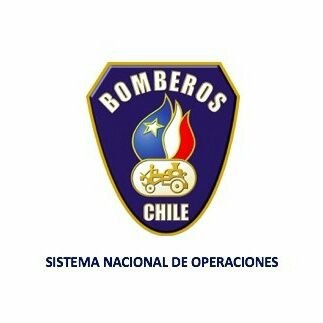 GRUPO USAR XXXXXXXXXLOGO GRUPOFoto representativa delgrupo USARN.ºÍndicePagina1XXXX2XXXX3XXXX4XXXX5XXXX6XXXXXXDesarrollo de la Guía de Trabajo del Equipo EXCONXXInformación de envió de PAR-USAR 19Este guía de Trabajo del Equipo EXCON, será enviado en digital, debidamente firmado por el Líder Equipo EXCON por mail en formato digital al PFON, Mentor, Líder Equipo Acreditador, Líder grupo USAR, Central SNO y GTO-USAR.Este guía de Trabajo del Equipo EXCON, será enviado en digital, debidamente firmado por el Líder Equipo EXCON por mail en formato digital al PFON, Mentor, Líder Equipo Acreditador, Líder grupo USAR, Central SNO y GTO-USAR.Los receptores del PAR-USAR 19 deberán realizar su archivo digital y si es necesario la impresión del formulario, Central SNO mantendrá copias impresas de toda la documentación.Los receptores del PAR-USAR 19 deberán realizar su archivo digital y si es necesario la impresión del formulario, Central SNO mantendrá copias impresas de toda la documentación.Datos del Formulario PAR-USAR 18Datos del Formulario PAR-USAR 18Fecha entregaXX de XXXXXX de 20XX.Grupo USARXXXXXXLíder grupo USARXXXXXXFirma LíderXXXXXX